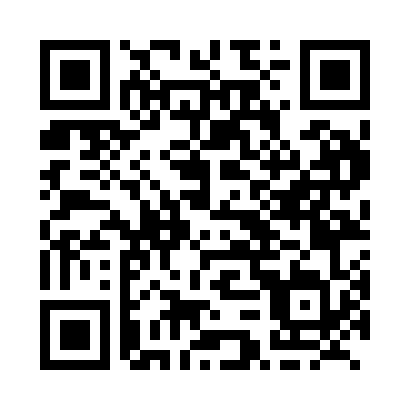 Prayer times for Corner Brook, Newfoundland and Labrador, CanadaWed 1 May 2024 - Fri 31 May 2024High Latitude Method: Angle Based RulePrayer Calculation Method: Islamic Society of North AmericaAsar Calculation Method: HanafiPrayer times provided by https://www.salahtimes.comDateDayFajrSunriseDhuhrAsrMaghribIsha1Wed4:146:001:196:248:3810:252Thu4:125:591:196:248:4010:273Fri4:095:571:196:258:4110:294Sat4:075:551:196:268:4310:325Sun4:045:541:196:278:4410:346Mon4:025:521:186:288:4610:367Tue4:005:511:186:298:4710:398Wed3:575:491:186:308:4810:419Thu3:555:471:186:308:5010:4310Fri3:525:461:186:318:5110:4511Sat3:505:451:186:328:5310:4812Sun3:485:431:186:338:5410:5013Mon3:455:421:186:348:5510:5214Tue3:435:401:186:358:5710:5515Wed3:415:391:186:358:5810:5716Thu3:395:381:186:368:5910:5917Fri3:365:371:186:379:0111:0118Sat3:345:351:186:389:0211:0419Sun3:325:341:186:389:0311:0620Mon3:305:331:186:399:0511:0821Tue3:285:321:196:409:0611:1022Wed3:265:311:196:419:0711:1323Thu3:245:301:196:419:0811:1424Fri3:245:291:196:429:0911:1425Sat3:235:281:196:439:1111:1526Sun3:235:271:196:439:1211:1527Mon3:235:261:196:449:1311:1628Tue3:225:251:196:459:1411:1729Wed3:225:241:196:459:1511:1730Thu3:225:241:206:469:1611:1831Fri3:215:231:206:479:1711:18